稳岗返还免申即享操作手册失业保险2022-6-13单位网上确认1. 菜单路径：登录网址（互联网）：https://ggfw.rlsbj.cq.gov.cn/cqjy/打开“重庆市公共就业服务网”网站，首页点击“2022年度失业保险稳岗返还”进入单位确认页面，单位确认需选择登录方式为“单位登录”，并使用“愉快办”账户统一登录。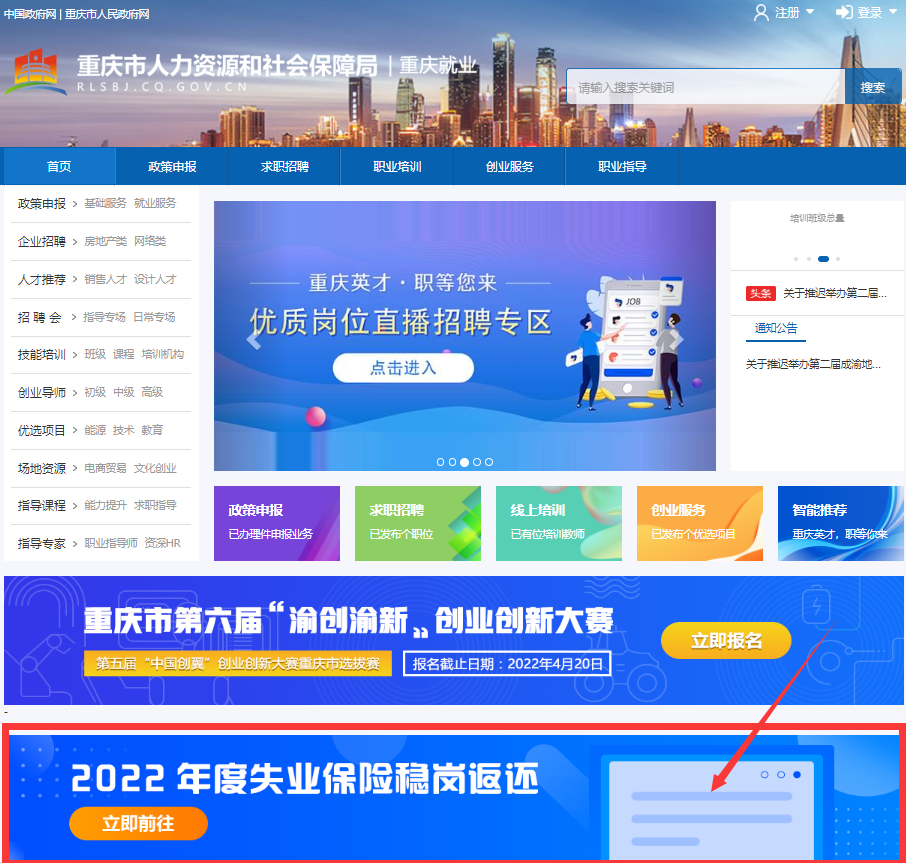 2. 功能说明：	单位访问网站 “重庆市公共就业服务网”，使用愉快办账户统一登录网站，选择“2022年度失业保险稳岗返还”入口进入单位确认功能，需要单位填写《2022年度失业保险稳岗返还信息确认表》，有电子签章的插入电子签章完成单位确认，无电子签章的下载确认表并盖章重新上传进行确认。3. 操作步骤：	1） 单位登录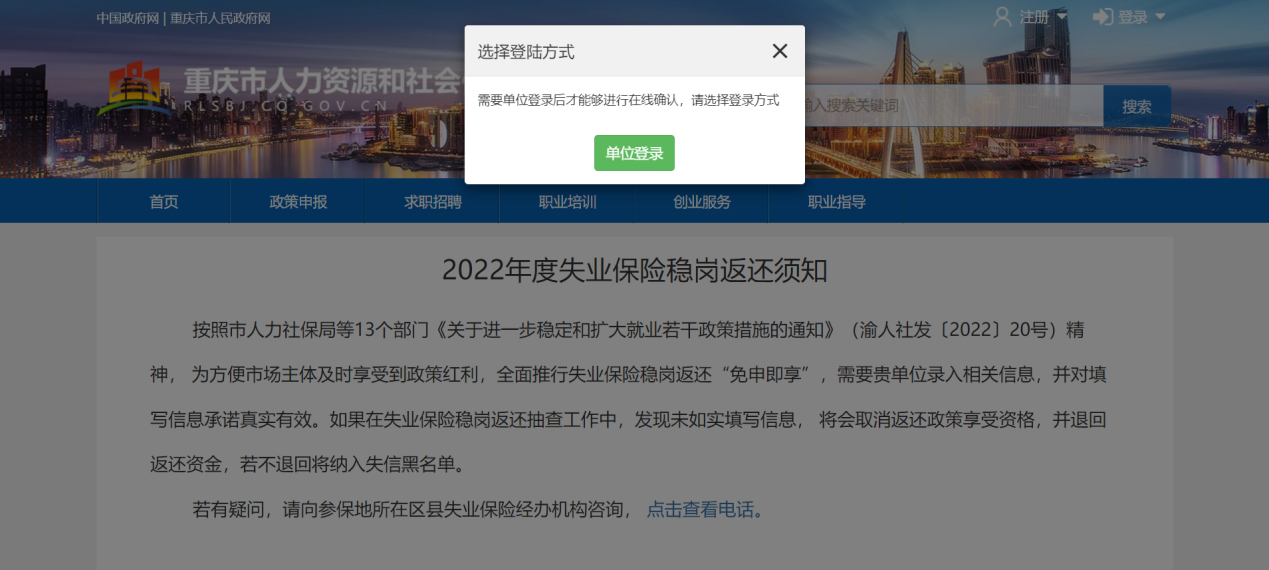 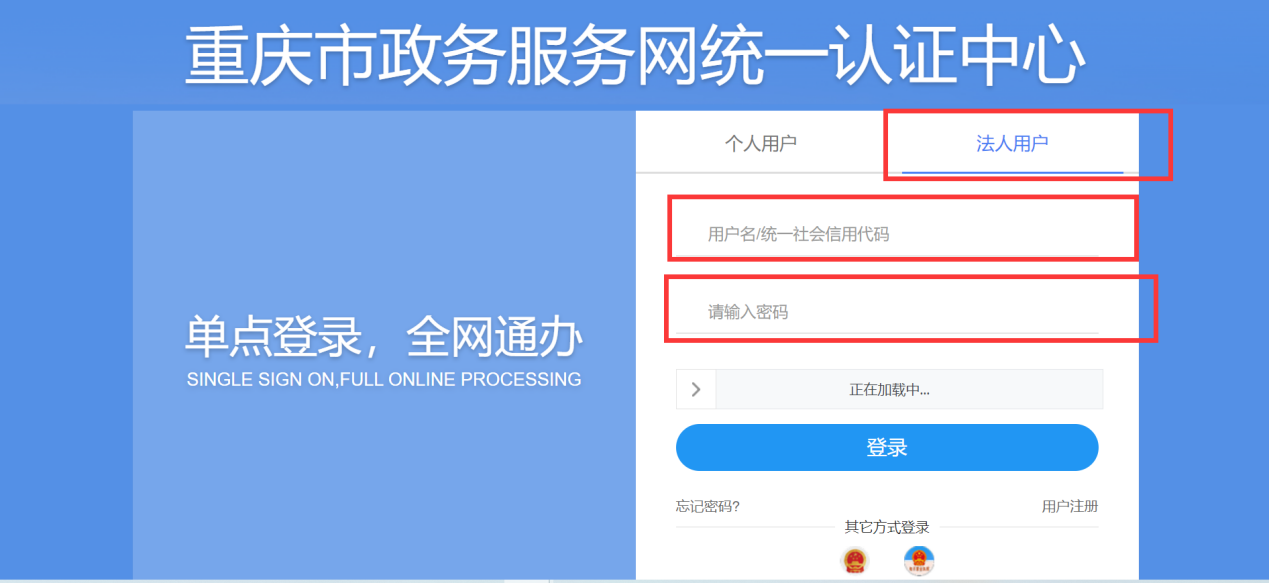 登录方式必须选择“单位登录”。1） 失业保险稳岗返还须知页面是确认前的须知，请认真阅读，点击“已阅读”复选框进入确认页面。 若有疑问可以点击“查看电话”进行咨询。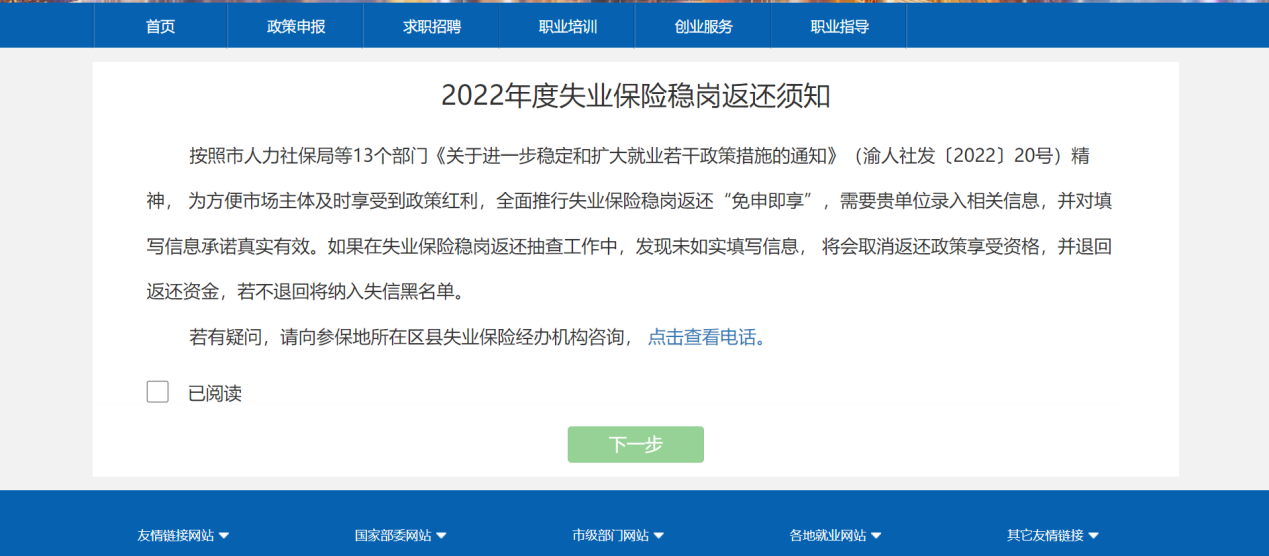 2） 无行业、营业收入、资产总额的单位信息录入相关信息对于系统未获取到单位所属行业、2021年度营业收入和资产总额的单位，需由单位先填写相关并保存，保存成功后，请半个小时后之后再进行单位确认。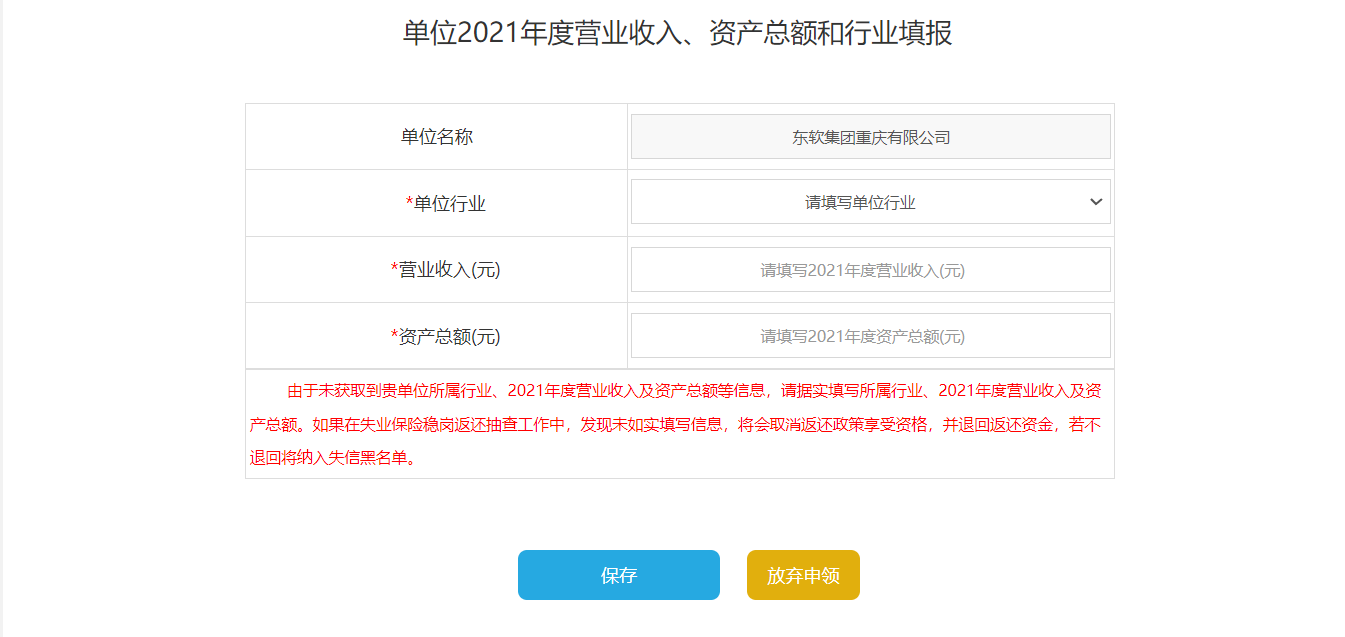 3） 单位确认表填写请认真核对单位信息，并补充对公银行账户单位名称、对公开户银行名称、对公开户银行账户、联系人、联系电话的填写，点击进入“盖章文件上传”页面。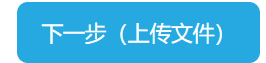 对返还信息有异议的点击 按钮，填写描述并保存。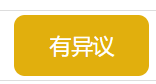 需要放弃申领的点击按钮，主动放弃本年度返还申请。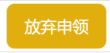 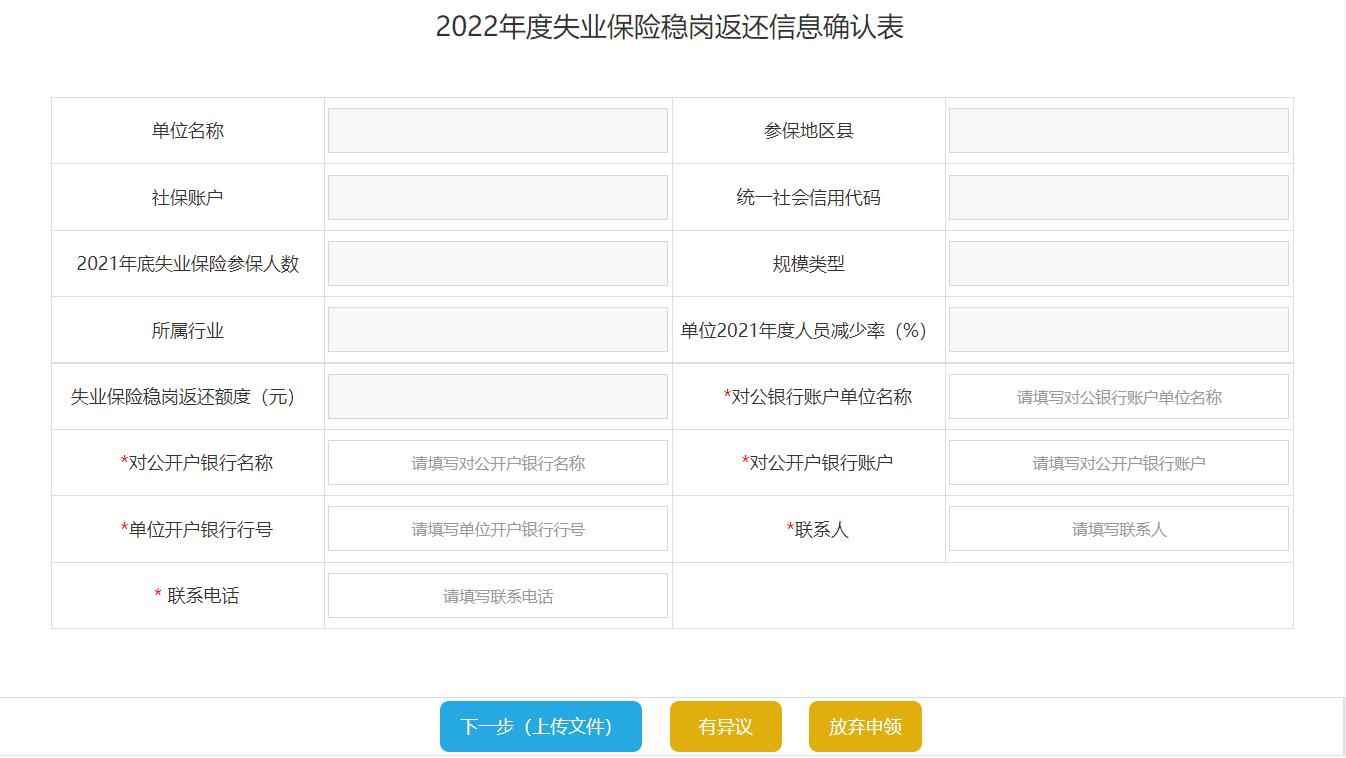 3） 盖章文件上传使用电子签章确认单位有电子签章的请使用电子签章进行确认。系统默认勾选“是否使用电子签章”，有使用电子签章确认的，需安装电子签章插件，（插件下载地址：https://www.ezca.org/upload/201809/社保用户专用驱动.exe）插入电子签章KEY， 输入钥匙密码打开签章文件。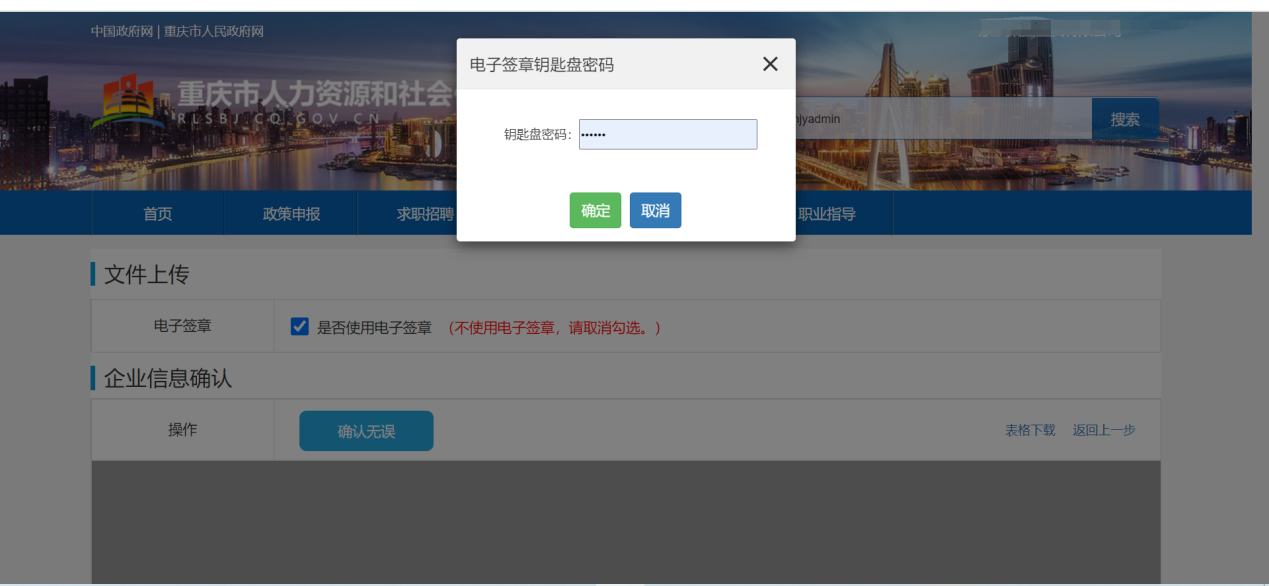 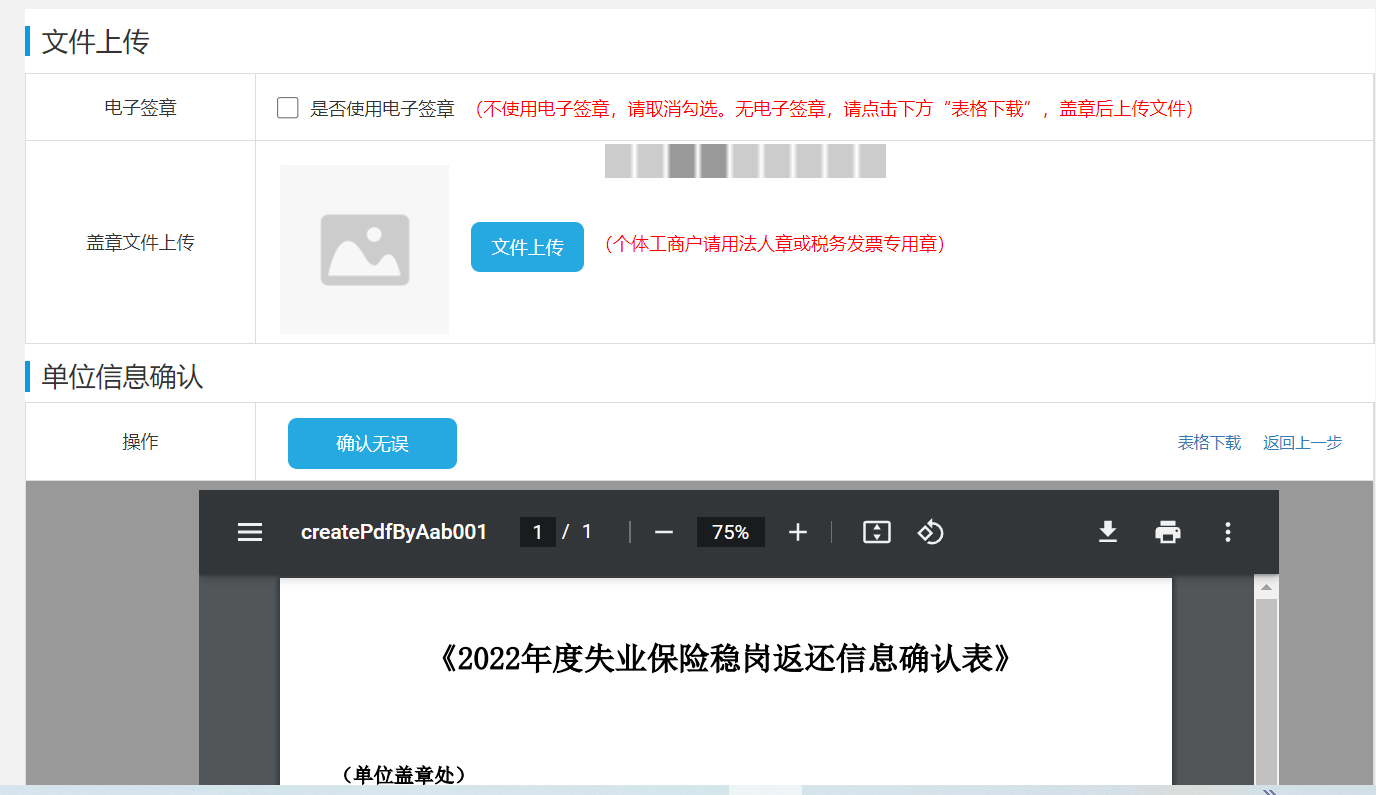 盖章文件上传确认对于没有电子签章的单位，请先点击“表格下载”下载确认表，并盖单位公章，点击“文件上传”上传盖章文件（只支持jpg格式），再点击“确认无误”保存确认信息。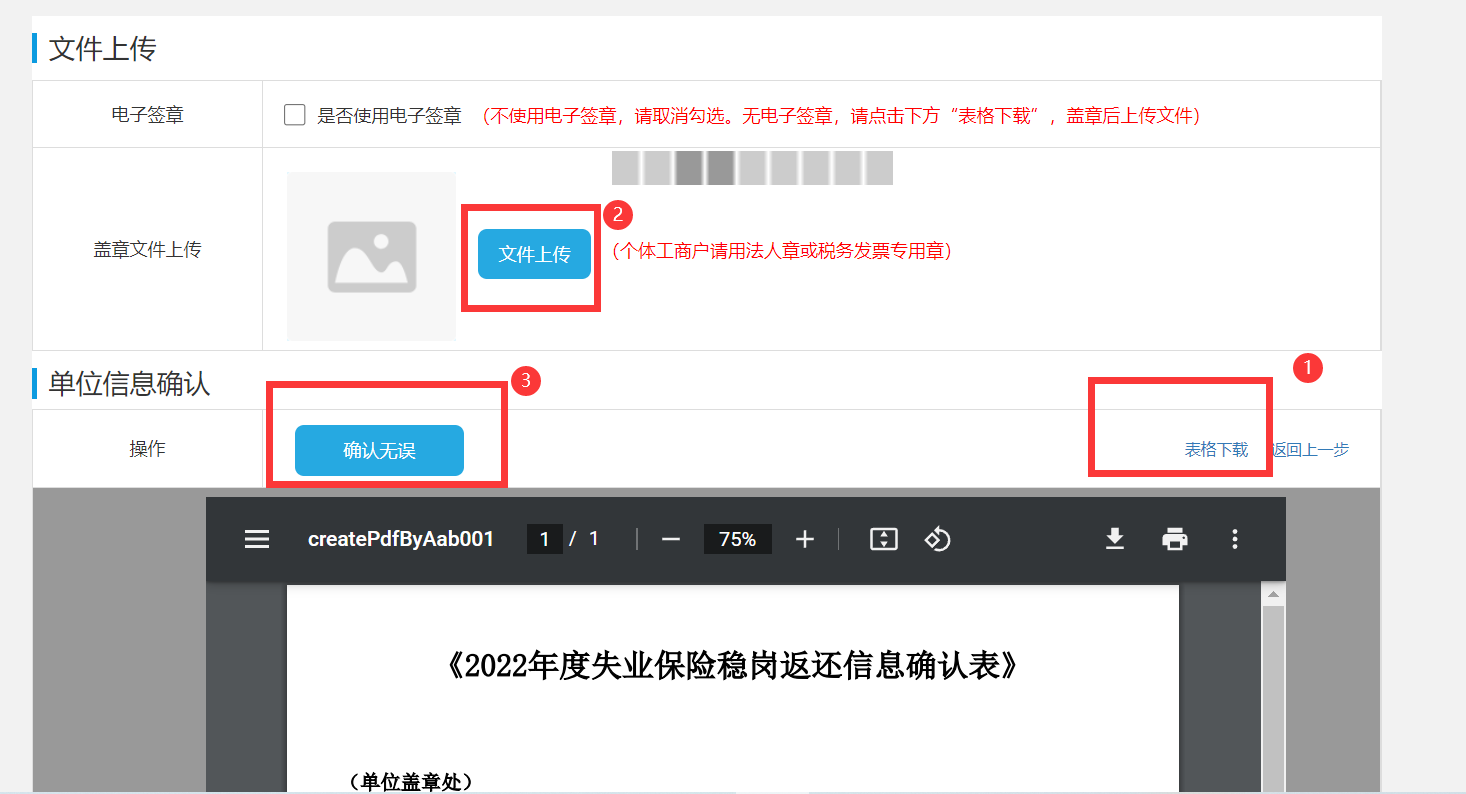 4） 返还状态查看可以查看失业保险稳岗返还流程情况。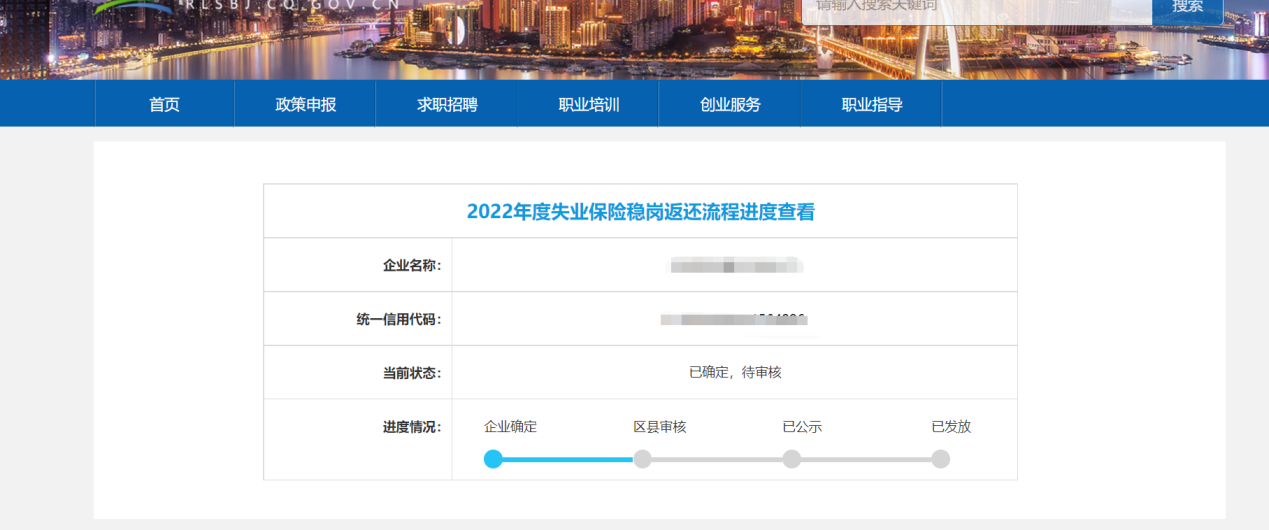 